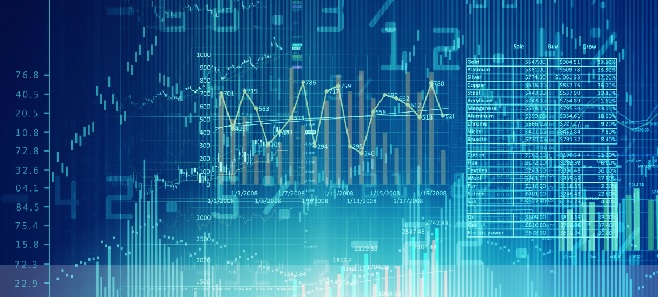 EuroHPC Workshop 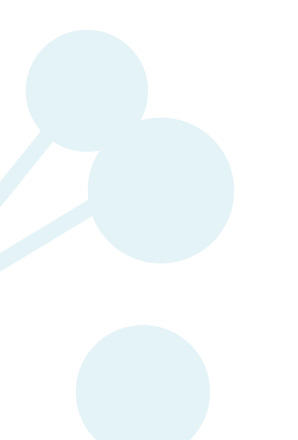 European High Performance Computing Initiative
Exploring Cooperation OpportunitiesBuilding Strategy Partnerships09:30 – 10:00		Welcome coffee10:00 – 10:15		Welcome and opening remarksMr Lukáš LevákDirector of Department for Research and DevelopmentMinistry of Education, Youth and Sports of the Czech Republic10:15 – 10:45		Keynote address on EuroHPC initiative  			Mr Leonardo FloresDirectorate for Digital Excellence and Science InfrastructureEuropean Commission, DG Communications Networks, Content and Technology10:45 – 11:15		High Performance Computing in the Czech Republic  			Mr Vít VondrákDirector of IT4Innovations National Supercomputing CentreVŠB – Technical University of Ostrava11:15 – 11:45		Q&A11:45 – 13:00		Buffet lunchSession A		EuroHPC R&D and industry perspective13:00 – 13:15		Executing Engineering Pipelines on Exascale SystemsMr Lubomír Říha, Mr Tomáš Brzobohatý, Mr Jan Martinovič			IT4Innovations National Supercomputing CentreVŠB – Technical University of Ostrava13:15 – 13:30		High Performance Computing in Škoda Auto (Experience, Crossroads and Challenges)Mr Jaroslav ČervinkaŠkoda Auto a.s.13:30 – 13:45		Q&ASession B		EuroHPC user perspective13:45 – 14:00		Protein Folding from the First Principles on Large-Scale Computer Infrastructures			Mr Lubomír RulíšekInstitute of Organic Chemistry and Biochemistry of the Czech Academy of Sciences14:00 – 14:15		HPC for Particle Physics and AstrophysicsMr Jiří Chudoba, Mr Michal SvatošInstitute of Physics of the Czech Academy of Sciences14:15 – 14:30		Q&A14:30 – 15:30		Networking coffee
16th May 201809:30 – 15:30 WednesdayTechnology Centre of the Czech Academy of Sciences 
Ve Struhách 1076/27160 00 Praha 6 – Podbaba